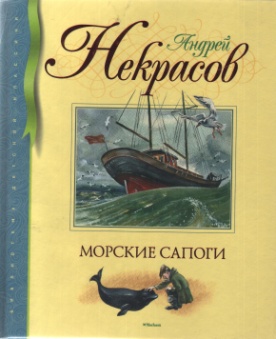 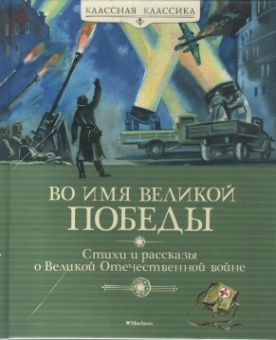 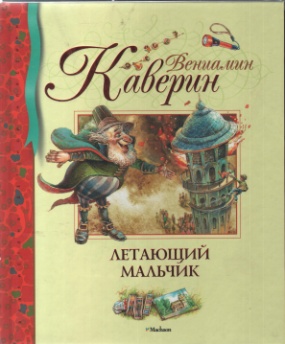 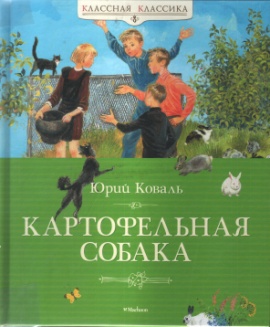 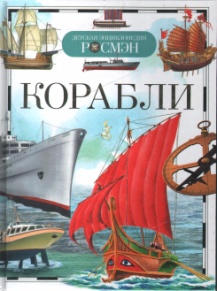 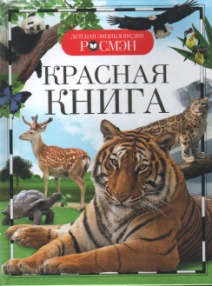 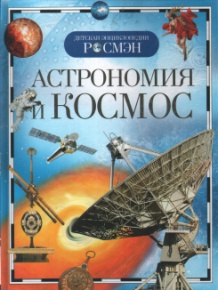 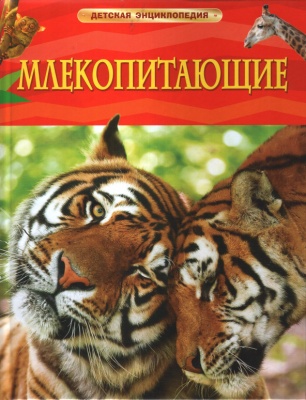 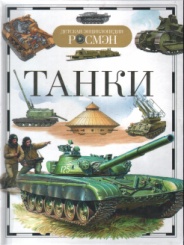 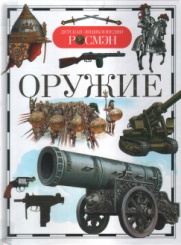 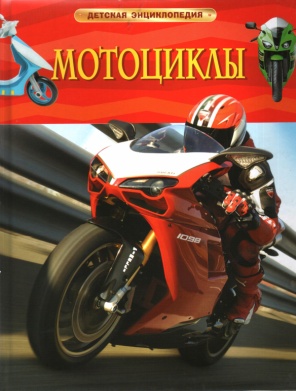 Во имя Великой Победы. Стихи и рассказы о Великой Отечественной войнеВо имя Великой Победы. Стихи и рассказы о Великой Отечественной войне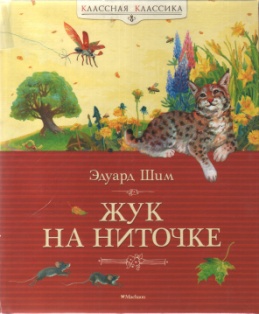 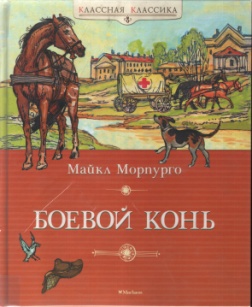 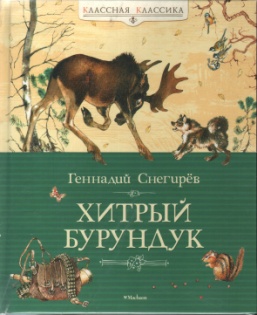 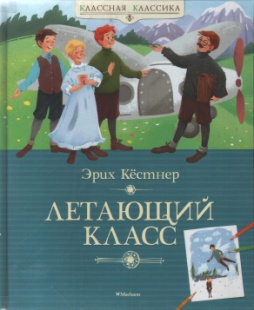 Доисторический мир. Опасные ящеры. Детская энциклопедия. (Росмэн)Астрономия и Космос. Детская энциклопедия Росмэн. (Росмэн)Живая природа. Детская энциклопедия Росмэн. (Росмэн)Народы России. Детская энциклопедия Росмэн. (Росмэн)Пираты. Детская энциклопедия. Росмэн (Росмэн)Воины. Детская энциклопедия. (Росмэн)Легковые автомобили. Детская энциклопедия Росмэн. /Данилов/ (Росмэн)Авиация. Детская энциклопедия. Кудишин. (Росмэн)Большие кошки. Детская энциклопедия. (Росмэн)Змеи. Детская  энциклопедия.  (Росмэн)Динозавры. Детская энциклопедия. (Росмэн)Страны и континенты. Детская энциклопедия. /Степанова/ (Росмэн)Оружие. Детская энциклопедия. Росмэн. (Росмэн)